РЕШЕНИЕ12 января 2021 г.					                                               № 2/7-5с. СтаросубхангуловоО регламентетерриториальной избирательной комиссии муниципального района Бурзянский район Республики Башкортостан  В целях оказания методической и правовой помощи участковым  избирательным комиссиям муниципального района Бурзянский район Республики Башкортостан, руководствуясь пунктом 9 статьи 26 Федерального закона «Об основных гарантиях избирательных прав и права на участие в референдуме граждан Российской Федерации», частью 6 статьи 25 Кодекса Республики Башкортостан о выборах территориальная избирательная комиссия муниципального района Бурзянский район Республики Башкортостан решила:1. Утвердить регламент территориальной избирательной комиссии муниципального района Бурзянский район Республики Башкортостан (прилагается).2. Признать утратившим силу решение территориальной избирательной комиссии муниципального района Бурзянский район Республики Башкортостан от 03 марта 2016 года № 6 «Об утверждении регламента территориальной избирательной комиссии муниципального района Бурзянский район Республики Башкортостан».3. Контроль за исполнением настоящего решения возложить на секретаря территориальной избирательной комиссии муниципального района Бурзянский район Республики Башкортостан Гайсину Л.З.   Председатель			________________ 	С.С. Уразаев 	 Секретарь			            ________________ 	Л.З. Гайсина М.П.Утвержден решениемтерриториальной избирательной комиссиимуниципального района Бурзянский районРеспублики Башкортостанот «12» января 2021 г. №2/7-5РЕГЛАМЕНТТЕРРИТОРИАЛЬНОЙ ИЗБИРАТЕЛЬНОЙ КОМИССИИМУНИЦИПАЛЬНОГО РАЙОНА БУРЗЯНСКИЙ РАЙОНРЕСПУБЛИКИ БАШКОРТОСТАН1. Общие положения1.1. Настоящий Регламент территориальной избирательной комиссии (далее – Регламент) определяет порядок и правила работы территориальной избирательной комиссии муниципального района Бурзянский район Республики Башкортостан (далее – Комиссия), по подготовке и проведению выборов в федеральные органы государственной власти, в органы государственной власти Республики Башкортостан, в органы местного самоуправления, референдума Российской Федерации и референдума Республики Башкортостан, местного референдума Республики Башкортостан, иных форм прямого волеизъявления граждан на территории муниципального района Бурзянский район Республики Башкортостан, осуществление контроля за соблюдением избирательных прав и права на участие в референдуме граждан Российской Федерации, осуществление в пределах своей компетенции руководства деятельностью нижестоящих избирательных комиссий, оказания им правовой, методической, организационно-технической и иной помощи, а также исполнение иных полномочий в соответствии с законодательством Российской Федерации, решениями вышестоящих избирательных комиссий.В связи с возложением на комиссию полномочий избирательной комиссии муниципального района Бурзянский район Республики Башкортостан (Постановление Центральной избирательной комиссии Республики Башкортостан от 10 декабря 2020 года № 164/148-6), комиссия наделена полномочиями по организации и проведению в муниципальном районе Бурзянский район Республики Башкортостан муниципальных выборов, местного референдума, голосования по отзыву депутата, выборного должностного лица местного самоуправления, голосования по вопросам изменения границ муниципального образования, преобразования муниципального образования (в соответствии с компетенцией комиссии, согласно Уставу муниципального образования).В связи с возложением на комиссию полномочий избирательных комиссий сельских поселений муниципального района Бурзянский район Республики Башкортостан (Постановление Центральной избирательной комиссии Республики Башкортостан от 10 декабря 2020 года № 164/210-6),комиссия наделена полномочиями по организации и проведению в указанных сельских поселения сельсоветов (муниципальных образованиях) муниципальных выборов, местного референдума, голосования по отзыву депутата, выборного должностного лица местного самоуправления, голосования по вопросам изменения границ муниципального образования, преобразования муниципального образования (в соответствии с компетенцией комиссии, согласно Уставам муниципальных образований).1.2. Комиссия является государственным органом и действует на постоянной основе.  Имеет печать со своим наименованием, форма и описание которой устанавливается Центральной избирательной комиссией Российской Федерации, другие печати в случаях, установленных вышестоящими комиссиями, и штампы, необходимые для обеспечения деятельности комиссии.Комиссия имеет страницу на сайте Администрации муниципального района Бурзянский район Республики Башкортостан в информационно-телекоммуникационной сети общего пользования «Интернет» по адресу: https://burzyan.bashkortostan.ru/activity/8028/.1.3. Комиссия состоит из 9 (девяти) членов с правом решающего голоса, которые назначаются Центральной избирательной комиссией Республики Башкортостан в соответствии со статьей 26 Федерального закона «Об основных гарантиях избирательных прав и права на участие в референдуме граждан Российской Федерации» (далее – Федеральный закон), статьей 25 Кодекса Республики Башкортостан о выборах (далее – Кодекс).Срок полномочий Комиссии исчисляется со дня ее первого заседания и составляет 5 лет.В случае если полномочия Комиссии истекают в период избирательной кампании, кампании референдума, в которой(ых) она участвует, срок полномочий Комиссии и ее членов продлевается до окончания этой избирательной кампании, кампании референдума.1.4. В своей деятельности Комиссия руководствуется Конституцией Российской Федерации, федеральными конституционными законами, федеральными законами, Конституцией Республики Башкортостан, Кодексом Республики Башкортостан о выборах, иными законами Республики Башкортостан, решениями вышестоящих избирательных комиссий, настоящим Регламентом, иными нормативными правовыми актами, Уставом муниципального образования. 1.5. Комиссия осуществляет взаимодействие с государственными и иными органами и организациями, их должностными лицами, а также с гражданами в порядке, установленном федеральным законодательством, законодательством Республики Башкортостан.1.6. Деятельность Комиссии осуществляется на основе принципов независимости, коллегиальности, беспристрастности, свободного, открытого и гласного обсуждения и решения вопросов, входящих в её компетенцию. Комиссия в пределах своей компетенции независима от органов государственной власти и органов местного самоуправления.1.7. Решения и акты Комиссии, принятые в пределах ее компетенции, обязательны для органов исполнительной власти Республики Башкортостан, государственных учреждений, органов местного самоуправления, кандидатов, избирательных объединений, инициативных групп по проведению референдума, общественных объединений, организаций, должностных лиц, избирателей и участников референдума.Решения и иные акты Комиссии не подлежат государственной регистрации.Решения комиссии, принятые в пределах ее компетенции, обязательны для нижестоящих избирательных комиссий.1.8. Место постоянного нахождения Комиссии -  Республика Башкортостан, Бурзянский район, с. Старосубхангулово, ул. Ленина, 61.Заседания Комиссии проводятся, как правило, по месту ее постоянного нахождения. Комиссия вправе принять решение о проведении выездного заседания.При введении режима повышенной готовности или чрезвычайной ситуации в целях принятия мер по предупреждению рисков для здоровья граждан, связанных со сложившейся эпидемиологической ситуацией, Комиссия вправе провести заседание с использованием систем видео-, конференцсвязи (путем заочного рассмотрения вопросов, включенных в повестку заседания Комиссии, и заочного голосования).Вопрос о проведении конкретного заседания с использованием систем видео-, конференцсвязи (путем заочного рассмотрения вопросов) разрешается председателем Комиссии. Заседание Комиссии не может быть проведено с использованием систем видео-, конференцсвязи (путем заочного рассмотрения вопросов) в случае, если в повестку соответствующего заседания Комиссии включен вопрос, по которому должно проводиться тайное голосование, и (или) вопрос, связанный с подписанием протоколов об итогах голосования, о результатах выборов, референдума и сводных таблиц.1.9. В Регламенте Комиссии используются следующие термины:вышестоящие комиссии – Центральная избирательная комиссия Российской Федерации, Центральная избирательная комиссия Республики Башкортостан, окружная избирательная комиссия по выборам депутатов Государственной Думы Федерального Собрания Российской Федерации, окружная избирательная комиссия по выборам депутатов Государственного Собрания – Курултая Республики Башкортостан;нижестоящие комиссии – организующие и (или) обеспечивающие подготовку и проведение выборов на территории Республики Башкортостан – территориальные, (в случае возложения полномочий окружной избирательной комиссии по выборам депутата Государственной Думы Федерального Собрания Российской Федерации, депутатов Государственного Собрания – Курултая Республики Башкортостан), окружные (в случае возложения полномочий избирательной комиссии муниципального образования), участковые избирательные комиссии, комиссии референдума;  член Комиссии с правом решающего голоса – лицо, назначенное в состав Комиссии Центральной избирательной комиссией Республики Башкортостан в соответствии с Федеральным законом «Об основных гарантиях избирательных прав и права на участие в референдуме граждан Российской Федерации» и Кодексом Республики Башкортостан о выборах;член Комиссии с правом совещательного голоса – лицо, назначенное в Комиссию в соответствии с Федеральным законом «Об основных гарантиях избирательных прав и права на участие в референдуме граждан Российской Федерации» и Кодексом Республики Башкортостан о выборах;установленное число членов Комиссии – число ее членов с правом решающего голоса, установленное Центральной избирательной комиссией Республики Башкортостан;число присутствующих членов Комиссии – число ее членов с правом решающего голоса, участвующих в заседании Комиссии;представитель политической партии –лицо, назначенное политической партией или ее региональным отделением, зарегистрированными в установленном порядке и не имеющими представительства в Государственной Думе Федерального Собрания Российской Федерации либо Государственном Собрании – Курултае Республики Башкортостан, осуществляющими свою деятельность в соответствии с Федеральным законом «О политических партиях», для участия в заседаниях комиссии;ГАС «Выборы» - Государственная автоматизированная система Российской Федерации «Выборы» - территориально распределенная автоматизированная информационная система, которая функционирует на территории Российской Федерации и применяется для информационного обеспечения процессов подготовки и проведения выборов, референдумов, а также иных задач в порядке, установленном законодательством;Федеральный закон – Федеральный закон «Об основных гарантиях избирательных прав и права на участие в референдуме граждан Российской Федерации» от 12 июня 2002 года №67-ФЗ;обращение гражданина – направленное в Комиссию письменное или в форме электронного документа предложение, заявление или жалоба, а также устное обращение;предложение – рекомендация гражданина по совершенствованию законов и иных нормативных правовых актов, деятельности комиссии, развитию общественных отношений, улучшению социально-экономической и иных сфер деятельности государства и общества;заявление – просьба гражданина о содействии в реализации его конституционных прав и свобод или конституционных прав и свобод других лиц, либо сообщение о нарушении законов и иных нормативных правовых актов, недостатках в работе государственных органов, органов местного самоуправления и должностных лиц, либо критика деятельности указанных органов и должностных лиц; жалоба – просьба гражданина о восстановлении или защите его нарушенных прав, свобод или законных интересов либо прав, свобод или законных интересов других лиц.2. Председатель, заместитель председателя и секретарь Комиссии2.1. Председатель Комиссии назначается на должность из числа ее членов с правом решающего голоса и освобождается от должности   Центральной избирательной комиссией Республики Башкортостан.2.2. Заместитель председателя Комиссии и секретарь Комиссии по предложениям, внесенным членами Комиссии, избираются тайным голосованием на ее первом заседании из числа членов Комиссии с правом решающего голоса. 2.3. Заместитель председателя и секретарь Комиссии избираются на первом заседании комиссии из числа членов комиссии с правом решающего голоса тайным голосованием с использованием бюллетеней для голосования.                     2.4. Избранным на должность заместителя председателя Комиссии, секретаря Комиссии считается кандидатура, получившая в результате тайного голосования большинство голосов от установленного числа членов Комиссии. 2.5. Решение об избрании заместителя председателя и секретаря Комиссии принимается на основании протокола счетной комиссии об итогах голосования по выборам на должность заместителя председателя и секретаря Комиссии и оформляется решением Комиссии.2.6. Председатель Комиссии:представляет Комиссию во взаимоотношениях с Центральной избирательной комиссией Республики Башкортостан, иными избирательными комиссиями, органами государственной власти Республики Башкортостан, иными государственными органами, органами местного самоуправления, политическими партиями и общественными объединениями, другими организациями и должностными лицами, средствами массовой информации, гражданами;организует работу Комиссии, перспективное и текущее планирование, контролирует выполнение планов;формирует проекты повесток заседаний комиссии;созывает и ведет заседания Комиссии;подписывает решения и протоколы Комиссии, а также договоры, соглашения и иные документы от имени Комиссии;осуществляет контроль за реализацией решений Комиссии;дает поручения заместителю председателя, секретарю, членам Комиссии;несет ответственность за расходование денежных средств, выделенных на подготовку и проведение выборов, референдумов, и за соответствие финансовых документов решениям Комиссии по финансовым вопросам;организует материально – техническое обеспечение деятельности Комиссии;  осуществляет в период подготовки и проведения выборов прием граждан для работы в Комиссии по трудовым гражданско – правовым договорам;действует без доверенности от имени комиссии (подтверждением полномочий председателя Комиссии в суде является заверенная копия постановления Центральной избирательной комиссии Республики Башкортостан о назначении данного лица председателем Комиссии, а также служебное удостоверение);выдает доверенности членам Комиссии, иным лицам по представлению комиссии в судах при рассмотрении исков, заявлений, жалоб, одной из сторон в которых является Комиссия; в период подготовки и проведения выборов, референдумов координирует работу Государственной автоматизированной системы «Выборы», взаимодействует с Центральной избирательной комиссией Республики Башкортостан по данному вопросу;организует документационное обеспечение деятельности, в том числе обеспечивает своевременность оформления и сохранность документов Комиссии, нижестоящих комиссий, комиссий референдума, надлежащие условия для их хранения, передачи их в архивные отделы администрации муниципального района (городского округа) для дальнейшего хранения, своевременное уничтожение документов, утративших практическую ценность;осуществляет контроль за соблюдением нормативов технологического оборудования избирательных комиссий и комиссий референдума;организует работу по формированию нижестоящих избирательных комиссий, работу по резерву составов участковых избирательных комиссий, обеспечивает соблюдение законодательства в работе нижестоящих избирательных комиссий;организует работу по обучению нижестоящих избирательных комиссий, а также по обучению резерва составов участковых избирательных комиссий;от имени комиссии, на основании решения, подписывает исковые заявления, жалобы, заявления, направляемые в суды и в иные органы, в случаях, предусмотренных законодательством;выступает от имени комиссии с официальными заявлениями и информацией для средств массовой информации о деятельности комиссии, принятых ею решениях и осуществляемых действиях;осуществляет прием граждан по личным вопросам;организует и контролирует в комиссии работу по рассмотрению обращений граждан;организует работу по повышению правовой культуры избирателей и организаторов выборов;осуществляет иные полномочия в соответствии с федеральными законами, законами Республики Башкортостан, настоящим Регламентом и распределением обязанностей в Комиссии.В период временного отсутствия председателя комиссии (отпуск, болезнь и др.) по согласованию с Центральной избирательной комиссией Республики Башкортостан его обязанности могут возлагаться на заместителя председателя комиссии. На период длительного отсутствия председателя комиссии либо до назначения нового председателя комиссии постановлением Центральной избирательной комиссии Республики Башкортостан временно исполняющим обязанности председателя комиссии может быть назначен заместитель председателя комиссии, а при невозможности исполнения обязанностей председателя комиссии заместителем председателя комиссии - секретарь комиссии.2.7. Заместитель председателя Комиссии:осуществляет полномочия председателя Комиссии в случае его отсутствия или невозможности выполнения им своих обязанностей;вносит председателю комиссии предложения по рассмотрению на заседаниях комиссии соответствующих вопросов, рассмотрение которых входит в компетенцию Комиссии;координирует работу по контролю за соблюдением участниками избирательных кампаний, кампании референдума порядка и правил ведения предвыборной агитации по вопросам референдума;по поручению председателя Комиссии осуществляет взаимодействие с правоохранительными органами по вопросам обеспечения реализации избирательных прав и права на участие в референдуме граждан Российской Федерации;в период избирательной кампании, кампании местного референдума организует работу по контролю за финансированием избирательной кампании кандидатов, зарегистрированных кандидатов, избирательных объединений, инициативной группы местного референдума, целевого использования бюджетных средств, выделенных нижестоящим комиссиям, комиссиям референдума;в период избирательной кампании, кампании референдума осуществляет контроль за соблюдением законодательства в работе нижестоящих комиссий, комиссий референдума;по поручению председателя Комиссии организует в Комиссии работу по рассмотрению обращений граждан;организует взаимодействие с политическими партиями, общественными объединениями и средствами массовой информации;принимает участие в разработке перспективных и текущих планов работы Комиссии;выполняет поручения председателя Комиссии;возглавляет контрольно-ревизионную службу при территориальной избирательной комиссии;дает поручения членам Комиссии в пределах своих полномочий;осуществляет иные полномочия в соответствии с настоящим Регламентом и распределением обязанностей в Комиссии.2.8. Секретарь Комиссии:в период избирательной кампании, кампании референдума осуществляет делопроизводство в Комиссии;организует подготовку заседаний, семинаров и совещаний Комиссии, вносимых на их рассмотрение материалов;подписывает решения Комиссии, протоколы и выписки из протоколов заседаний Комиссии;осуществляет контроль и проверку исполнения принятых Комиссией решений, информирует Комиссию о ходе их выполнения;в период избирательной кампании, кампании референдума организует планирование деятельности Комиссии, контролирует ход выполнения планов ее работы;организует работу по документационному обеспечению деятельности Комиссии, в том числе, обеспечивает доведение решений и иных материалов Комиссии до сведения членов Комиссии, Центральной избирательной комиссии Республики Башкортостан, нижестоящих, комиссий референдума, органов государственной власти, органов местного самоуправления, учреждений и организаций, должностных лиц, политических партий и общественных объединений, а также обеспечивает средства массовой информации информацией о состоявшемся заседании Комиссии;осуществляет прием документов по выдвижению и для регистрации кандидатов в депутаты (в случае исполнения Комиссией полномочий окружной избирательной комиссии по выборам депутата Государственного Собрания – Курултая Республики Башкортостан, избирательной комиссии муниципального образования), организует проверку их соответствия действующему законодательству и достоверности содержащихся в них сведений;координирует работу по разработке и изготовлению избирательных документов, документов местных референдумов (в случае исполнения Комиссией полномочий избирательной комиссии муниципального образования);организует информирование избирателей о сроках и порядке осуществления избирательных действий, действий, связанных с подготовкой и проведением референдумов, зарегистрированных кандидатах и др. (в случае исполнения Комиссией полномочий окружной избирательной комиссии по выборам депутатов Государственного Собрания – Курултая Республики Башкортостан, избирательной комиссии муниципального образования);в период избирательной кампании, кампании референдума по поручению председателя Комиссии организует работу по составлению списков избирателей, участников референдума и координирует вопросы использования фрагмента ГАС «Выборы»;в период избирательной кампании, кампании референдума ведет учет рабочего времени членов Комиссии;в период избирательной кампании, кампании референдума отвечает за организацию приема граждан и рассмотрения обращений, поступающих в Комиссию;выполняет поручения председателя Комиссии;дает поручения членам Комиссии в пределах своих полномочий;осуществляет работу по формированию участковых избирательных комиссий, комиссий референдума, работу по резерву составов участковых избирательных комиссий;организует обучение членов избирательных комиссий, комиссий референдума в рамках повышения правовой культуры избирателей;осуществляет иные полномочия в соответствии с настоящим Регламентом и распределением обязанностей в Комиссии.2.9. В случае временного отсутствия заместителя председателя, секретаря Комиссии их обязанности могут быть возложены председателем Комиссии на других членов Комиссии с правом решающего голоса.2.10. В случае временного отсутствия председателя Комиссии его обязанности исполняет заместитель председателя Комиссии. В этом случае в документах, на которых предусмотрена подпись председателя Комиссии, делается запись: «Заместитель председателя территориальной избирательной комиссии».В случае временного отсутствия секретаря Комиссии в документах, на которых предусмотрена его подпись, делается запись: «Исполняющий обязанности секретаря территориальной избирательной комиссии», ставится подпись и указываются фамилия, имя, отчество члена Комиссии, исполняющего обязанности секретаря Комиссии.В случае временного отсутствия председателя Комиссии и заместителя председателя Комиссии на заседаниях Комиссии председательствует секретарь Комиссии. На данном заседании принимается решение о возложении обязанностей секретаря Комиссии на одного из членов Комиссии с правом решающего голоса, о чем делается соответствующая запись в протоколе заседания.В данном случае в документах делаются записи: «Исполняющий обязанности председателя территориальной избирательной комиссии», «Исполняющий обязанности секретаря территориальной избирательной комиссии».2.11. Председатель Комиссии досрочно освобождается от занимаемой должности постановлением Центральной избирательной комиссией Республики Башкортостан.	В случае досрочного освобождения от должности председателя Комиссии его обязанности временно, до назначения нового председателя Комиссии, исполняет заместитель председателя Комиссии.2.12. Заместитель председателя Комиссии, секретарь Комиссии могут быть досрочно освобождены от замещаемой должности на основании решения Комиссии, принимаемого большинством голосов от установленного числа членов Комиссии с правом решающего голоса. Досрочное освобождение от должности заместителя председателя Комиссии, секретаря Комиссии производится в случаях невозможности выполнения им своих обязанностей, прекращения его полномочий как члена Комиссии и в связи с другими личными обстоятельствами, на основании его письменного заявления. О досрочном освобождении от должности заместителя председателя Комиссии, секретаря Комиссии по его личной инициативе Комиссия принимает решение открытым голосованием.Вопрос о досрочном освобождении от должности заместителя председателя Комиссии, секретаря Комиссии может быть поставлен на заседании Комиссии также по требованию не менее одной третьей части от установленного числа членов Комиссии с правом решающего голоса. Требование должно быть изложено в письменном виде, и содержать краткое обоснование необходимости постановки такого вопроса. Рассмотрение такого вопроса производится на заседании Комиссии с обязательным участием лица, об освобождении от должности которого поставлен вопрос, при этом ему в обязательном порядке предоставляется слово для выступления. В этом случае решение об освобождении указанного лица от должности принимается Комиссией тайным голосованием большинством голосов от установленного числа членов Комиссии с правом решающего голоса. Решение об освобождении от должности заместителя председателя Комиссии, секретаря Комиссии оформляется решением Комиссии.В случае досрочного освобождения от должности заместителя председателя Комиссии, секретаря Комиссии временное исполнение их обязанностей может быть возложено на других членов Комиссии с правом решающего голоса до избрания соответственно заместителя председателя Комиссии, секретаря Комиссии.В случае досрочного освобождения от занимаемых должностей заместителя председателя Комиссии, секретаря Комиссии новые выборы указанных лиц проводятся не позднее чем через месяц со дня их освобождения в порядке, установленном Федеральным законом и настоящим Регламентом.III. Члены Комиссии  3.1. Статус и полномочия членов Комиссии3.1.1. Статус и полномочия членов Комиссии с правом решающего голоса и членов Комиссии с правом совещательного голоса устанавливаются федеральным законодательством, законодательством Республики Башкортостан.3.1.2. Члены Комиссии с правом решающего голоса на основании решений и планов Комиссии организуют конкретные мероприятия по направлениям ее деятельности, установленным федеральным законодательством и законодательством Республики Башкортостан.3.1.3. Распределение обязанностей по направлениям деятельности Комиссии и иных обязанностей членов Комиссии с правом решающего голоса осуществляется на заседании Комиссии и оформляется ее решением.3.1.4. Члены Комиссии как с правом решающего, так и с правом совещательного голоса вправе: принимать участие в подготовке заседаний Комиссии;заблаговременно получать извещения о заседаниях Комиссии;выступать на заседании Комиссии, вносить предложения по вопросам, входящим в компетенцию Комиссии, и требовать проведения по данным вопросам голосования; задавать вопросы другим участникам заседания Комиссии в соответствии с повесткой дня и получать на них ответы по существу; знакомиться с документами и материалами Комиссии и нижестоящих комиссий, непосредственно связанными с выборами, референдумом, (в том числе со списками избирателей, участников референдума, сведениями об избирателях, участниках референдума, подавших заявления о включении в список избирателей, участников референдума по месту своего нахождения, с подписными листами, финансовыми отчетами кандидатов, избирательными бюллетенями) включая документы и материалы, находящиеся на машиночитаемых носителях, получать копии этих документов и материалов (за исключением списков избирателей, участников референдума, избирательных бюллетеней, бюллетеней для голосования на референдуме, подписных листов, иных документов и материалов, содержащих конфиденциальную информацию, отнесенную к таковой в порядке, установленном Федеральным законом), требовать заверения этих копий; обжаловать действия (бездействие) Комиссии в вышестоящую избирательную комиссию или в суд; присутствовать на любых совещаниях, проводимых Комиссией;обладают иными правами, предусмотренными избирательным законодательством.3.1.5. Член Комиссии с правом решающего голоса обязан:присутствовать на всех заседаниях комиссии;принимать участие в голосовании по вопросам, включенным в повестку дня;обеспечивать выполнение принятых комиссией решений;организовывать подготовку вопросов, вносимых на рассмотрение Комиссии в соответствии с решениями Комиссии и поручениями председателя Комиссии;	заблаговременно информировать председателя Комиссии о невозможности присутствовать на заседании Комиссии по уважительной причине;	выполнять поручения Комиссии, а также председателя, заместителя председателя и секретаря Комиссии, данные в пределах их компетенции, и информировать об их выполнении в установленный срок;	незамедлительно информировать Комиссию о наступлении обстоятельств, несовместимых со статусом члена Комиссии с правом решающего голоса, изменением места работы (службы), занимаемой должности, адреса места жительства, служебного и домашнего номеров телефонов;выполнять требования законодательства Российской Федерации, Республики Башкортостан, нормативных актов Комиссии, определяющих правила организации работы Комиссии, трудового распорядка.  3.1.6. Члены Комиссии с правом решающего голоса, уполномоченные на то Комиссией, составляют протоколы об административных правонарушениях в соответствии с Кодексом Российской Федерации об административных правонарушениях.3.1.7. Член Комиссии с правом совещательного голоса в период, на который распространяются его полномочия, обладает установленными федеральными конституционными законами, федеральными законами, Кодексом правами, связанными с подготовкой и проведением выборов и референдумов, которые в указанный период организует Комиссия, за исключением прав, указанных в пункте 22 статьи 29 Федерального закона.3.1.8. Член Комиссии с правом совещательного голоса с его согласия по решению Комиссии или председателя Комиссии может привлекаться к подготовке вопросов, входящих в компетенцию Комиссии.3.2. Гарантии деятельности членов Комиссии3.2.1. Члену Комиссии с правом решающего голоса может производиться дополнительная оплата труда (вознаграждение) за работу в Комиссии по подготовке и проведению выборов, референдума.За членом Комиссии с правом решающего голоса, освобожденным на основании представления Комиссии от основной работы на период подготовки и проведения выборов, референдума, сохраняется основное место работы (должность), и ему выплачивается компенсация за период, в течение которого он был освобожден от основной работы.Размеры и порядок выплаты компенсации и дополнительной оплаты труда (вознаграждения) устанавливаются комиссией, организующей соответствующие выборы, референдум за счет и в пределах бюджетных средств, выделенных на проведение выборов, референдума.3.2.2. Член Комиссии с правом решающего голоса до окончания срока своих полномочий, член Комиссии с правом совещательного голоса в период избирательной кампании, кампании референдума не могут быть уволены с работы по инициативе работодателя или без их согласия переведены на другую работу.3.2.3. Решения о возбуждении уголовного дела в отношении члена Комиссии с правом решающего голоса, привлечении его в качестве обвиняемого по уголовному делу принимаются руководителем следственного органа Следственного комитета Российской Федерации по Республике Башкортостан. Ходатайство перед судом об избрании в качестве меры пресечения заключения под стражу в отношении члена Комиссии с правом решающего голоса может быть возбуждено с согласия руководителя следственного органа Следственного комитета при прокуратуре Российской Федерации по Республике Башкортостан. Член Комиссии с правом решающего голоса не может быть подвергнут административному наказанию, налагаемому в судебном порядке, без согласия прокурора Республики Башкортостан.3.3. Сроки полномочий членов Комиссии3.3.1. Полномочия комиссии предыдущего состава прекращаются со дня первого заседания комиссии нового состава. Срок полномочий комиссии исчисляется со дня ее первого заседания.3.3.2. Полномочия члена Комиссии с правом решающего голоса прекращаются досрочно в случаях, предусмотренных пунктами 6 - 8 статьи 29 Федерального закона, статьей 29 Кодекса Республики Башкортостан о выборах. 3.3.3. В случае систематического неисполнения членом Комиссии с правом решающего голоса своих обязанностей на заседании Комиссии может быть поставлен вопрос о досрочном прекращении его полномочий в судебном порядке. Решение Комиссии о направлении в суд заявления о признании члена Комиссии систематически не выполняющим свои обязанности принимается большинством голосов от установленного числа членов Комиссии. 3.3.4. Полномочия члена Комиссии с правом решающего голоса прекращаются досрочно в случае:подачи членом Комиссии заявления в письменной форме о сложении своих полномочий (указанное заявление не может быть подано в период, начинающийся за десять дней до дня (первого дня) голосования и заканчивающийся в день установления итогов голосования, определения результатов выборов, референдума, за исключением случая, когда оно подается в связи с вынуждающими к тому обстоятельствами: тяжелой болезнью, стойким расстройством здоровья члена Комиссии, его близких родственников);утраты членом Комиссии гражданства Российской Федерации;вступления в законную силу в отношении члена Комиссии обвинительного приговора суда либо решения (постановления) суда о назначении административного наказания за нарушение законодательства о выборах и референдумах;признания члена Комиссии решением суда, вступившим в законную силу, недееспособным, ограниченно дееспособным, безвестно отсутствующим или умершим;смерти члена Комиссии;признания члена Комиссии решением суда, вступившим в законную силу, систематически не выполняющим свои обязанности;по решению органа, его назначившего, на основании мотивированного представления политической партии о досрочном прекращении его полномочий, внесенного в соответствии с пунктом 3.3 статьи 22 Федерального закона;появления иных оснований, предусмотренных Федеральным законом;Полномочия члена Комиссии с правом решающего голоса прекращаются также в случае расформирования комиссии в соответствии со статьей 31 Федерального закона.Полномочия члена Комиссии с правом решающего голоса в случае появления оснований, предусмотренных в пункте 7 статьи 29 Федерального закона, части 3 статьи 29 Кодекса Республики Башкортостан о выборах приостанавливаются по решению Комиссии, если такое приостановление не приведет к тому, что Комиссия останется в неправомочном составе. Если приостановление полномочий члена Комиссии приведет к тому, что Комиссия останется в неправомочном составе, полномочия такого члена Комиссии прекращаются постановлением Центральной избирательной комиссии Республики Башкортостан.3.3.5. Член Комиссии с правом решающего голоса имеет удостоверение установленной формы, которым он пользуется в течение срока своих полномочий.3.3.6. Полномочия членов Комиссии с правом совещательного голоса начинаются с момента поступления в Комиссию соответствующего письменного решения (заявления) кандидата или избирательного объединения, назначившего данного члена Комиссии.  Полномочия членов Комиссии с правом совещательного голоса в случаях, если кандидаты, их назначившие, или списки кандидатов, выдвинутые политическими партиями, их назначившими, были избраны или приняли участие в распределении мандатов, продолжаются до окончания регистрации кандидатов (списков кандидатов) на следующих выборах в тот же орган. Полномочия остальных членов Комиссии с правом совещательного голоса прекращаются в день окончания соответствующей избирательной кампании. Если кандидату отказано в регистрации либо регистрация кандидата аннулирована или отменена либо кандидат выбыл досрочно по иным основаниям, полномочия членов избирательной комиссии с правом совещательного голоса, назначенных таким кандидатом, прекращаются соответственно со дня отказа в регистрации, ее аннулирования или отмены, а если решение об отказе в регистрации обжаловано в суд, - со дня вступления в силу решения суда о законности отказа в регистрации либо со дня выбытия кандидата по иным основаниям.Полномочия члена Комиссии с правом совещательного голоса могут быть прекращены по решению лица или органа, назначивших данного члена Комиссии, и переданы другому лицу. IV. Порядок проведенияпервого (организационного) заседания Комиссии4.1. Комиссия правомочна приступить к работе, если ее состав сформирован не менее чем на две трети от установленного числа членов Комиссии с правом решающего голоса.Заседание Комиссии является правомочным, если на нем присутствует большинство от установленного числа членов Комиссии с правом решающего голоса.4.2. Комиссия собирается на свое первое заседание не позднее чем на пятнадцатый день после вынесения решения о назначении ее членов с правом решающего голоса, но не ранее дня истечения срока полномочий комиссии предыдущего состава. Сроки проведения первого заседания Комиссии определяются Центральной избирательной комиссией Республики Башкортостан, о чем немедленно информируются все члены сформированной избирательной комиссии с правом решающего голоса.4.3. Открывает и ведет первое заседание Комиссии председатель.На первом заседании Комиссии: председатель представляет членов Комиссии с правом решающего голоса, а также членов Комиссии с правом совещательного голоса, полномочия которых продолжаются до окончания регистрации кандидатов (списков кандидатов) на следующих выборах;избирается открытым голосованием счетная комиссия в составе двух-трех членов Комиссии с правом решающего голоса большинством голосов от числа присутствующих членов Комиссии; тайным голосованием проводятся выборы заместителя председателя и секретаря Комиссии. 4.4. Голосование по избранию заместителя председателя и секретаря Комиссии проводится по каждой должности отдельно. До голосования члены Комиссии выдвигают кандидатов на эти должности. Член Комиссии вправе выдвинуть свою кандидатуру. По кандидатам, давшим согласие баллотироваться на соответствующую должность, может проводиться обсуждение, в ходе которого члены Комиссии вправе задавать вопросы кандидату и получать на них ответы.Члены Комиссии, выдвинутые кандидатами на должность заместителя председателя, секретаря Комиссии, вправе заявить об отводе своей кандидатуры. Самоотвод не подлежит обсуждению и принимается Комиссией.Если член счетной комиссии включен в число кандидатов на выборную должность, территориальная избирательная комиссия выводит его из состава счетной комиссии и избирает нового члена счетной комиссии.4.5. Территориальная избирательная комиссия по предложению счетной комиссии открытым голосованием утверждает форму и текст бюллетеня для голосования по выборам на соответствующую должность, тираж бюллетеней и, при необходимости, время голосования. Если на соответствующую должность выдвинуто два и более кандидатов, то фамилии кандидатов помещаются в бюллетене для голосования в алфавитном порядке. Справа напротив фамилии, имени и отчества кандидата помещается пустой квадрат. После фамилии (фамилий) кандидата (кандидатов) помещается строка «Против кандидата», справа от которой помещается пустой квадрат. Счетная комиссия изготавливает необходимый тираж бюллетеней, после чего председатель счетной комиссии выдает под расписку каждому члену территориальной избирательной комиссии бюллетень, на обороте которого в присутствии членов территориальной избирательной комиссии расписываются члены счетной комиссии.4.6. Заполняя бюллетень, член территориальной избирательной комиссии ставит любой знак в пустом квадрате напротив фамилии, имени и отчества того кандидата, за которого он голосует, либо в квадрате напротив строки «Против кандидата», после чего опускает заполненный бюллетень в предварительно опечатанный ящик для голосования. После того как проголосовали все присутствующие на заседании члены территориальной избирательной комиссии либо после завершения предварительно установленного времени голосования, председатель счетной комиссии объявляет голосование законченным и в присутствии членов территориальной избирательной комиссии после погашения оставшихся неиспользованных бюллетеней приступает к процедуре подсчета голосов.4.7. Счетная комиссия в присутствии членов территориальной избирательной комиссии вскрывает ящик для голосования и проверяет действительность бюллетеней. Бюллетени, по которым невозможно установить волеизъявление голосовавшего, признаются счетной комиссией недействительными. Затем устанавливается общее количество находящихся в ящике для голосования действительных бюллетеней и подсчитывается число голосов, полученных кандидатом (каждым кандидатом) на соответствующую должность.4.8. Счетная комиссия по итогам подсчета голосов составляет протокол об итогах голосования, в который вносятся следующие данные:наименование должности, на которую проводится избрание;дата, время и место проведения голосования;фамилия, имя и отчество кандидата (кандидатов), внесенные в бюллетени;число изготовленных бюллетеней;число выданных бюллетеней;число погашенных бюллетеней;число бюллетеней, обнаруженных в ящике для голосования;число действительных бюллетеней;число недействительных бюллетеней;число голосов, поданных за кандидата (каждого кандидата, если в бюллетень включено два и более кандидатов);число голосов, поданных против кандидата.4.9. Избранным на соответствующую должность считается кандидат – член территориальной избирательной комиссии, за которого подано более половины голосов от установленного числа членов комиссии с правом решающего голоса.В случае, если на должность заместителя председателя Комиссии и секретаря Комиссии было выдвинуто две и более кандидатуры и ни одна из них не набрала требуемого для избрания числа голосов, проводятся следующие процедуры:1) если в первом туре было выдвинуто две кандидатуры, то второй тур голосования проводится по одной кандидатуре, получившей наибольшее число голосов;2) при выдвижении в первом туре более двух кандидатур второй тур голосования проводится по двум кандидатурам, получившим наибольшее число голосов;3) если за кандидатом, получившим наибольшее число голосов, следующие по порядку в бюллетене два или более кандидатов получили равное число голосов, то все они вместе с кандидатурой, получившей наибольшее число голосов, включаются в бюллетень второго тура голосования.Если во втором туре голосования в группе ни один из кандидатов не набрал необходимого числа голосов, то процедура выборов повторяется в полном объеме.4.10. По итогам голосования Комиссия на основании протокола об итогах голосования, составленного счетной комиссией, принимает одно из следующих решений:об избрании на соответствующую должность члена Комиссии, получившего необходимое число голосов;о проведении новых выборов, начиная с выдвижения кандидатур, если ни один из кандидатов – членов Комиссии не получил необходимое для избрания число голосов.4.11. После завершения выборов на соответствующую должность в таком же порядке проводятся выборы на другую должность.4.12. После утверждения протокола об итогах голосования по выборам на каждую должность соответствующие бюллетени (действительные, недействительные и погашенные) упаковываются в конверт, который заклеивается, опечатывается и приобщается к протоколу заседания комиссии. На конверте делается надпись с наименованием соответствующих выборов и указывается суммарное число всех бюллетеней, находящихся в конверте. К протоколу первого заседания территориальной избирательной комиссии приобщаются все протоколы счетной комиссии.V. Порядок подготовки и проведения заседаний Комиссии5.1. Заседания Комиссии проводятся, как правило, по месту ее постоянного нахождения. Комиссия вправе принять решение о проведении выездного заседания.5.2. Заседания Комиссии проводятся в соответствии с планами работы Комиссии. 5.3. Заседания Комиссии созываются ее председателем по мере необходимости, но не реже одного раза в месяц. Заседание также обязательно проводится по требованию не менее одной трети от установленного числа членов комиссии с правом решающего голоса.5.4. Комиссия вправе рассмотреть любой вопрос, входящий в её компетенцию.5.5.  Исключительно на заседаниях Комиссии решаются вопросы:избрания на должности либо освобождения от должности заместителя председателя и секретаря Комиссии, внесения предложений по кандидатурам на указанные должности; формирования составов нижестоящих избирательных комиссий, назначения на должность либо освобождения от должности председателей нижестоящих избирательных комиссий; регистрации кандидатов (в случае возложения полномочий окружной или избирательной комиссии муниципального образования);финансового обеспечения подготовки и проведения выборов, референдумов;определения итогов голосования или результатов выборов, референдумов на соответствующей территории;о признании выборов, референдумов на соответствующей территории несостоявшимися или недействительными;об обращении Комиссии в суд с заявлениями и исками;о проведении повторного голосования или повторных выборов;  отмены решений нижестоящих избирательных комиссий;утверждения планов работы Комиссии;распределения обязанностей между членами Комиссии;принятия Регламента Комиссии, внесения в него изменений и дополнений;утверждение положения о Контрольно-ревизионной службе при Комиссии и ее состава, внесения в них изменений и дополнений;утверждение положений о Рабочих группах, создаваемых при Комиссии;иные вопросы, предусмотренные федеральными законами и законами Республики Башкортостан.Комиссия по требованию любого ее члена обязана проводить голосование по любым вопросам, входящим в ее компетенцию и рассматриваемым комиссией на заседании в соответствии с утвержденной повесткой дня.5.6. Заседание Комиссии является правомочным, если на нем присутствует большинство от установленного числа членов Комиссии с правом решающего голоса.5.7. Если на заседании присутствует менее большинства от установленного числа членов Комиссии с правом решающего голоса, то по решению председателя Комиссии (председательствующего на заседании Комиссии) заседание переносится на другое время. При этом члены Комиссии с правом решающего и с правом совещательного голоса могут предварительно обсудить в рабочем порядке проекты вносимых документов Комиссии, возобновив обсуждение с последующим принятием решения по ним на другом (правомочном) заседании Комиссии.5.8. Заседания Комиссии проводятся открыто и гласно. На заседаниях, а также при подсчете голосов избирателей, участников референдума и осуществлении Комиссией работы со списками избирателей, участников референдума, с бюллетенями, протоколами об итогах голосования вправе присутствовать члены вышестоящих комиссий и работники их аппаратов, кандидат, зарегистрированный данной либо вышестоящей комиссией, или его доверенное лицо, уполномоченный представитель или доверенное лицо избирательного объединения, список кандидатов которого зарегистрирован вышестоящей комиссией, или кандидат из указанного списка, член или уполномоченный представитель инициативной группы по проведению референдума. Для присутствия на заседаниях и при осуществлении Комиссией избирательных действий вышеуказанные лица предъявляют документы, подтверждающие личность и статус участника избирательного процесса.Комиссия обязана обеспечить оповещение и возможность свободного доступа указанных лиц на свои заседания и в помещение, в котором проводится подсчет голосов избирателей, участников референдума, осуществляется работа с указанными избирательными документами, документами, связанными с подготовкой и проведением референдума. На всех заседаниях комиссии и при осуществлении ею работы с указанными документами, а также при подсчете голосов избирателей, участников референдума вправе присутствовать представители средств массовой информации. 5.9. На заседания Комиссии могут приглашаться члены нижестоящих комиссий, представители государственных органов, органов местного самоуправления, политических партий и общественных объединений, ученые, эксперты, специалисты для предоставления сведений, необходимых по рассматриваемым Комиссией вопросам. На заседаниях Комиссии при составлении протоколов о результатах выборов и при определении результатов выборов вправе присутствовать наблюдатели.5.10. Перед началом заседания Комиссии секретарь Комиссии организует регистрацию членов Комиссии и лиц, прибывших для участия в заседании, результаты которой оглашаются председателем Комиссии (председательствующим на заседании) перед открытием заседания.  5.11. О времени и месте проведения заседания Комиссии, а также о вопросах, вносимых на ее рассмотрение, председатель или секретарь Комиссии сообщают телефонограммой или в другой форме членам Комиссии заблаговременно. Секретарь Комиссии также организует извещение представителей политических партий о заседаниях Комиссии.  Извещение членов Комиссии, представителей политических партий   допускается, в том числе посредством СМС – сообщения в случае их согласия на уведомление таким способом и при фиксации факта отправки и доставки СМС извещения адресату. Факт согласия на получение СМС-извещения подтверждается распиской, в которой наряду с данными о члене Комиссии, представителя политической партии и его согласием на уведомление подобным способом указывается номер мобильного телефона, на который оно направляется.  5.12. Предложения по повестке дня Комиссии формируются и оформляются секретарем Комиссии за его подписью на основе перспективных и текущих планов работы Комиссии, а также вопросов, внесенных на рассмотрение Комиссии членами Комиссии с правом решающего голоса, рабочими органами Комиссии.5.13. Проекты решений Комиссии и другие необходимые материалы предоставляются членам Комиссии, как правило, не позднее чем за 1 день до дня проведения заседания Комиссии.Указанные сроки не распространяются на случаи, когда федеральным законодательством, законодательством Республики Башкортостан предусмотрено незамедлительное рассмотрение вопросов Комиссией.5.14. Все предложения об изменении повестки дня заседания Комиссии и включении в нее дополнительных вопросов, если они внесены при утверждении данной повестки дня, рассматриваются непосредственно на заседании Комиссии.5.15. Повестка дня заседания Комиссии утверждается членами Комиссии с правом решающего голоса на соответствующем заседании Комиссии открытым голосованием после установления правомочности заседания Комиссии и его начала.5.16. В случае изменения вопросов, предложенных в повестку дня заседания Комиссии, в протоколе заседания Комиссии делается соответствующая запись об этом, с указанием фамилии и статуса лица, вносившего предложение, и формулировки вопроса с результатами голосования.5.17. В ходе заседания Комиссии может производиться видео- аудиозапись, о чем председатель Комиссии (председательствующий на заседании Комиссии) предупреждает присутствующих перед началом заседания. Указанные записи используются при оформлении протокола заседания Комиссии.5.18. В случае если кем-либо из присутствующих используется записывающая техника, он должен предупредить об этом участников заседания Комиссии. Вопрос о ведении аудио-видео записи решается в установленном Федеральным законом порядке.5.19. Продолжительность выступлений на заседаниях Комиссии устанавливается председателем Комиссии (председательствующим на заседании Комиссии) по согласованию с докладчиками и содокладчиками и не должна превышать для доклада – 15 минут; содоклада – 5 минут; заключительного слова – 3 минут; выступлений в прениях – 3 минут; дачи справок, оглашения информации, заявлений и обращений – 2 минут; повторного выступления – 2 минут, если иное не установлено решением Комиссии. Через каждые полтора часа работы Комиссии объявляется перерыв на 10 минут.5.20. Член Комиссии может выступить при обсуждении одного и того же вопроса не более 2 раз, кроме случаев, когда возникает необходимость в пояснениях и ответах на вопросы. Остальные участники заседания имеют право выступить по обсуждаемому вопросу один раз.5.21. Выступающий на заседании Комиссии не вправе употреблять в речи грубые, оскорбительные выражения, наносящие ущерб чести и достоинству граждан и должностных лиц, использовать ложную информацию, допускать необоснованные обвинения в чей-либо адрес, призывать к действиям, противоречащим Конституции Российской Федерации и другим законам, отклоняться от темы обсуждаемого вопроса.Председатель Комиссии (председательствующий на заседании Комиссии) вправе сделать предупреждение выступающему лицу о прекращении таких высказываний и призывов, и после 2 предупреждений лишить его слова.5.22. Если выступающий превысил отведенное ему для выступления время, председатель Комиссии (председательствующий на заседании Комиссии) после предупреждения, с согласия Комиссии, может продлить время для выступления либо объявить о его прекращении.5.23. В ходе обсуждения вопроса члены Комиссии свободно высказывают мотивированные суждения как за принятие решения по обсуждаемому вопросу, так и против. Указанные лица вправе вносить как предложения по внесению изменений и дополнений к проектам документов Комиссии, так и выступать против их внесения.5.24. После рассмотрения вопросов, включенных в повестку дня заседания Комиссии, отводится время для выступлений членов Комиссии с заявлениями, сообщениями, замечаниями без открытия по ним прений.Продолжительность одного выступления составляет не более 3 минут.5.25. Председательствующий на заседании Комиссии:ведет заседание Комиссии;организует обсуждение вопросов повестки дня заседания Комиссии, ставит их на голосование;предоставляет слово для выступления членам Комиссии в порядке очередности поступивших заявок, а также приглашенным лицам;ставит на голосование в порядке поступления все предложения членов Комиссии;организует голосование и подсчет голосов, оглашает результаты голосования;обеспечивает соблюдение положений настоящего Регламента членами Комиссии и приглашенными лицами.Председательствующий во время выступлений членов Комиссии и приглашенных лиц не вправе комментировать их высказывания. В случае отклонения темы выступления от утвержденной повестки дня председательствующий вправе сделать выступающему соответствующее замечание.Участвуя в открытом голосовании, председательствующий голосует последним.  5.26. Представитель политической партии в период, на который распространяются его полномочия, вправе:1) по согласованию с председательствующим на заседании Комиссии выступать и задавать вопросы другим участникам заседания Комиссии в соответствии с повесткой дня;2) знакомиться на заседании Комиссии с документами и материалами комиссии и нижестоящих комиссий, непосредственно связанными с выборами, референдумом, голосования по отзыву (за исключением списков избирателей, участников референдума, участников голосования по отзыву, избирательных бюллетеней, бюллетеней для голосования на референдуме, бюллетеней для голосования по отзыву, подписных листов, иных документов и материалов, содержащих конфиденциальную информацию, отнесенную к таковой в порядке, установленном Федеральным законом).Полномочия представителя политической партии для участия в работе Комиссии подтверждаются и прекращаются решением руководящего коллегиального органа соответствующей политической партии.Представитель политической партии немедленно отстраняется от участия в заседании Комиссии, если он на заседании Комиссии нарушает положения настоящего Регламента или законодательство о выборах, референдуме. Решение об отстранении представителя политической партии принимается Комиссией с занесением результатов в протокол заседания комиссии.VI. Порядок голосования на заседаниях Комиссии6.1. Все решения Комиссии принимаются на ее заседаниях открытым или тайным голосованием.6.2. При открытом голосовании член Комиссии с правом решающего голоса поднимает руку, при тайном голосовании используются бюллетени или система электронного голосования. 6.3. Перед началом голосования председатель Комиссии (председательствующий на заседании Комиссии) объявляет количество предложений, ставящихся на голосование; уточняет их формулировки, напоминает, каким большинством голосов (простым или квалифицированным) может быть принято решение.6.4. После окончания подсчета голосов председатель Комиссии (председательствующий на заседании Комиссии) объявляет результаты голосования.6.5. Результаты голосования по всем вопросам, оглашенным председателем Комиссии (председательствующим на заседании Комиссии), вносятся в протокол заседания Комиссии.6.6. При голосовании член Комиссии с правом решающего голоса имеет один голос и голосует лично. Перепоручение участия в голосовании другим лицам не допускается.6.7. Член Комиссии с правом решающего голоса, не согласный с принятым Комиссией решением, вправе на заседании Комиссии, на котором было принято указанное решение, после голосования довести до сведения членов Комиссии, что у него имеется особое мнение, что должно быть отражено в протоколе заседания Комиссии. Особое мнение, изложенное в письменной форме, прилагается к решению Комиссии, в связи с которым это мнение изложено. Если в соответствии с законом указанное решение Комиссии подлежит опубликованию (обнародованию), особое мнение должно быть опубликовано (обнародовано) в том же порядке, что и решение Комиссии.Указанное особое мнение доводится до сведения всех членов Комиссии с правом решающего и с правом совещательного голоса, и в предусмотренных законодательством случаях – до вышестоящей избирательной комиссии.6.8. При принятии Комиссией решения открытым голосованием в случае равенства голосов «за» и «против» голос председателя Комиссии (председательствующего на заседании Комиссии) является решающим.6.9. Тайное голосование проводится в случаях, предусмотренных федеральными законами, законами Республики Башкортостан, либо по решению Комиссии, принимаемому большинством голосов от числа присутствующих членов Комиссии с правом решающего голоса.Для проведения тайного голосования путем использования бюллетеней и определения его результатов избирается счетная комиссия в количестве и составе, определяемых Комиссией, которая избирает из своего состава председателя комиссии и организует проведение тайного голосования. Форма и текст бюллетеня для голосования утверждаются Комиссией по предложению счетной комиссии. Каждому члену Комиссии с правом решающего голоса выдается один бюллетень для тайного голосования. В кабине для тайного голосования или в помещении (месте), отведенном для этих целей, голосующий заполняет бюллетень, после чего опускает его в ящик для голосования, опечатанный счетной комиссией. Если член Комиссии при заполнении бюллетеня совершил ошибку, он вправе получить новый бюллетень взамен испорченного. Испорченный бюллетень погашается, о чем составляется акт. Недействительными считаются бюллетени, по которым невозможно определить волеизъявление члена Комиссии с правом решающего голоса. Дополнения, внесенные в бюллетень, при подсчете голосов не учитываются.            О результатах тайного голосования счетная комиссия составляет протокол, который подписывается всеми ее членами. По докладу счетной комиссии члены Комиссии с правом решающего голоса принимают открытым голосованием решение об утверждении результатов тайного голосования. VII. Порядок принятия решений Комиссии7.1. Комиссия принимает решения по вопросам, отнесенным к ее компетенции федеральными конституционными законами, федеральными законами, Кодексом и иными законами Республики Башкортостан, в порядке, установленном настоящим Регламентом.7.2. Принимаемые решения оформляются решениями Комиссии или выписками из протокола заседания Комиссии, которые подписываются председателем Комиссии (председательствующим на заседании Комиссии) и секретарем Комиссии (секретарем заседания Комиссии). 7.3. Решения Комиссии об избрании либо об освобождении заместителя председателя, секретаря Комиссии, а также о внесении предложений по кандидатурам на указанные должности, назначении на должность либо освобождении от должности председателей нижестоящих комиссий, о финансовом обеспечении подготовки и проведения выборов, референдума, о регистрации кандидатов  и об обращении в суд с заявлением об отмене их регистрации, об итогах голосования или о результатах выборов, референдума, о признании выборов, референдума несостоявшимися или недействительными, о проведении повторного голосования или повторных выборов, об отмене решения нижестоящих избирательных комиссий, комиссий референдума в порядке, предусмотренном пунктом 11 статьи 20 и пунктами 6 и 7 статьи 75 Федерального закона, об обращении в суд с заявлением о признании члена территориальной комиссии с правом решающего голоса систематически не исполняющим свои обязанности, о принятии Регламента Комиссии принимаются на заседании Комиссии большинством голосов от установленного числа членов Комиссии с правом решающего голоса (квалифицированное большинство голосов).Решения об освобождении от должности заместителя председателя, секретаря Комиссии, замещающих указанные должности в результате избрания, принимаются тайным голосованием (за исключением случая освобождения от должности по личному заявлению), при этом избрание новых заместителя председателя, секретаря Комиссии осуществляется в порядке, предусмотренном настоящим Регламентом.Решения Комиссии по иным вопросам принимаются большинством голосов от числа присутствующих членов Комиссии с правом решающего голоса (простое большинство голосов).7.4. При рассмотрении проекта решения Комиссия заслушивает основного докладчика, содоклады и проводит обсуждение проекта. Проект решения, принятый Комиссией за основу, обсуждается и голосуется в дальнейшем в целом либо по пунктам или частям. На голосование ставятся поправки, внесенные только членами Комиссии. После обсуждения и голосования поправок проект решения принимается в целом.   7.5. При рассмотрении проекта решения Комиссия вправе: принять решение, в том числе с поправками, внесенными в ходе его обсуждения; принять решение за основу с последующей его доработкой и повторным рассмотрением;отложить обсуждение проекта решения;отклонить проект решения.   7.6. Принятые Комиссией решения, если иное не предусмотрено законом, доводятся до сведения исполнителей и заинтересованных лиц в течение 3 дней после принятия. Решения, подлежащие обязательной публикации, в установленные законами сроки публикуются в средствах массовой информации и (или) размещаются на Интернет-сайте Комиссии.7.7. Протоколы Комиссии об итогах голосования, о результатах выборов, о результатах референдума подписываются всеми членами Комиссии с правом решающего голоса, присутствовавшими на соответствующих заседаниях Комиссии, а прилагаемые к ним сводные таблицы – председателем и секретарем Комиссии. VIII. Оформление документов заседания Комиссии8.1. Секретарь Комиссии после проведения заседания Комиссии подписывает принятые документы Комиссии и передает их на подпись председателю Комиссии (председательствующему на заседании Комиссии).8.2. На каждом заседании Комиссии ведется протокол.В протоколе заседания Комиссии указываются наименование Комиссии, порядковый номер протокола заседания (в пределах срока полномочий), дата, место и время проведения заседания.Протокол заседания комиссии состоит из вводной и основной частей.В вводной части указываются фамилии и инициалы председателя (председательствующего), заместителя председателя Комиссии, секретаря и членов Комиссии, в том числе с правом совещательного голоса, а также фамилии и инициалы приглашенных на заседание кандидатов, зарегистрированных кандидатов, их доверенных лиц, представителей политических партий, избирательных объединений, инициативных групп, сторонних организаций и средств массовой информации.В случае, если на заседание Комиссии приглашается большое число представителей сторонних организаций, средств массовой информации, их фамилии перечисляются в прилагаемом к протоколу списке. Вводная часть протокола должна включать в себя также повестку дня с указанием докладчиков по каждому пункту повестки.Основная часть протокола состоит из разделов, соответствующих пунктам повестки дня. Текст каждого раздела строится по схеме: СЛУШАЛИ – ВЫСТУПИЛИ – РЕШИЛИ. Основное содержание докладов и выступлений помещается в тексте протокола либо прилагается к нему. Содержание особого мнения, высказанного во время обсуждения, записывается в тексте протокола после соответствующего решения. В протоколе фиксируются итоги голосования по каждому вопросу.К протоколу заседания Комиссии прилагаются подлинные экземпляры решений. Решениям Комиссии присваиваются порядковые номера. Протокол заседания и решения Комиссии подписываются председателем (председательствующим) и секретарем Комиссии (секретарем заседания). Принятые решения доводятся до исполнителей в виде выписок из протокола либо рассылкой копий решений комиссии.В предусмотренных законодательством случаях в протоколе заседания Комиссии проставляется время (часы и минуты) принятия соответствующего документа Комиссии.Протокол составляется на основании записей, произведенных во время заседания, представленных тезисов докладов. Запись хода заседания, сбор материалов и подготовка текста протокола возлагается на секретаря комиссии (в случае его отсутствия – на иного члена территориальной комиссии). 8.3. К протоколу заседания Комиссии прилагаются:первые экземпляры документов (решений) Комиссии, принятых в ходе заседания, подписанные председателем Комиссии (председательствующим на заседании Комиссии) и секретарем Комиссии;тексты информационных документов и других материалов, на основании которых приняты документы Комиссии, а также разъяснения, заключения и иные акты, рассматриваемые жалобы и решения по ним, а также заявления и обращения Комиссии, особые мнения членов Комиссии с правом решающего голоса.8.4. Протокол заседания Комиссии оформляется в течение трех рабочих дней после заседания Комиссии и подписывается председателем Комиссии (председательствующим на заседании Комиссии) и секретарем Комиссии, а в случае его отсутствия - членом Комиссии, уполномоченным вести протокол.8.5. В случаях, предусмотренных избирательным законодательством, документы Комиссии подписываются всеми членами Комиссии с правом решающего голоса.8.6. Протокол заседания Комиссии, первый экземпляр решений Комиссии с подписями председателя Комиссии (председательствующего на заседании Комиссии) и секретаря Комиссии и приложения к нему хранятся у председателя Комиссии в течение срока полномочий Комиссии и в установленные сроки сдаются в соответствующий архив.IX. Создание и организация деятельности рабочих органов Комиссии9.1. Для предварительного изучения, рассмотрения и подготовки вопросов, относящихся к ведению Комиссии; в целях оперативного решения вопросов по контролю за соблюдением участниками избирательного процесса порядка и правил, установленных федеральным законодательством, законодательством Республики Башкортостан; для содействия в реализации решений Комиссии, могут создаваться рабочие органы Комиссии (Контрольно-ревизионная служба при Комиссии, рабочие группы, иные органы).9.2. Исходя из задач, порядка и форм деятельности, рабочие органы Комиссии могут быть постоянно действующими или временными.9.3. Персональный состав и положения о рабочих органах Комиссии утверждаются Комиссией.9.4. Деятельность рабочего органа Комиссии осуществляется на основе коллегиальности, гласного и открытого обсуждения вопросов, входящих в его компетенцию.9.5. На заседании рабочего органа Комиссии вправе присутствовать и высказывать свое мнение члены Комиссии, не входящие в состав данного органа, иные заинтересованные лица.9.6. Вопросы, относящиеся к ведению нескольких рабочих органов Комиссии, могут по их инициативе, а также по поручению Комиссии, председателя Комиссии подготавливаться и рассматриваться совместно.9.7. Рабочий орган Комиссии принимает решения, которые подписываются руководителем данного органа. При необходимости рабочий орган Комиссии может внести на рассмотрение Комиссии подготовленный им проект документа Комиссии.9.8. Подготовленные рабочим органом Комиссии материалы вносятся на рассмотрение Комиссии и рассматриваются последней в установленном порядке.9.9. В случае необходимости рабочий орган Комиссии вносит в Комиссию предложения об улучшении работы Комиссии, устранении выявленных недостатков, привлечении к ответственности лиц, виновных в нарушении законодательства.X. Осуществление Комиссией контроля за соблюдением избирательных прав, права на участие в референдуме граждан Российской Федерации  10.1. В соответствии с федеральными конституционными законами, федеральными законами, Кодексом, законами Республики Башкортостан Комиссия рассматривает жалобы на решения и действия (бездействие) нижестоящих избирательных комиссий и их должностных лиц, а также обращения о нарушении Федерального закона, федеральных конституционных законов, иных федеральных законов, Кодекса, законов Республики Башкортостан.При этом Комиссия обязана, не направляя жалобу в нижестоящую избирательную комиссию (за исключением случая, когда обстоятельства, изложенные в жалобе, не были предметом рассмотрения данной избирательной комиссии), рассмотреть ее и вынести одно из следующих решений:а) оставить жалобу без удовлетворения;б) отменить обжалуемое решение полностью или в части (признать незаконным действие (бездействие)) и принять решение по существу;в) отменить обжалуемое решение полностью или в части (признать незаконным действие (бездействие)), обязав избирательную комиссию повторно рассмотреть вопрос и принять решение по существу (совершить определенное действие).Поступившие в ходе избирательной кампании, кампании референдума в Комиссию жалобы и обращения рассматриваются членами Комиссии с правом решающего голоса и в случае необходимости вносятся на предварительное рассмотрение соответствующей рабочей группы, а затем на заседание Комиссии.Если обращение указывает на нарушение закона кандидатом, избирательным объединением, инициативной группой по проведению референдума, эти кандидат, избирательное объединение, инициативная группа по проведению референдума или его (ее) уполномоченные представители должны быть незамедлительно оповещены о поступившем обращении и вправе давать объяснения по существу обращения.Решения по жалобам и обращениям, поступившим в ходе избирательной кампании, кампании референдума, принимаются в пятидневный срок, но не позднее дня, предшествующего дню голосования, а в день голосования или в день, следующий за днем голосования, - немедленно.Если факты, содержащиеся в жалобах и обращениях, требуют дополнительной проверки, решения по ним принимаются не позднее чем в десятидневный срок. Комиссия вправе обращаться в соответствующие правоохранительные органы с представлением о проведении проверки фактов, содержащихся в жалобах и обращениях.В случае принятия жалобы к рассмотрению судом и обращения того же заявителя в Комиссию с аналогичной жалобой Комиссия приостанавливает рассмотрение жалобы до вступления решения суда в законную силу. В случае вынесения судом решения по существу жалобы Комиссия прекращает ее рассмотрение.Решение Комиссии по существу жалобы принимается большинством голосов от числа присутствующих членов Комиссии, за исключением решений, принимаемых Комиссией по вопросам, предусмотренным пунктом 7.3. настоящего Регламента.10.2.  Комиссия, обеспечивая единообразное применение федерального, республиканского  законодательства о выборах, референдуме и об обеспечении прав граждан на участие в голосовании по вопросам изменения границ муниципального образования, преобразования муниципального образования, осуществляет проверку деятельности нижестоящих избирательных комиссий, комиссий референдума, других участников избирательного процесса, референдума, голосования по вопросам изменения границ муниципального образования, преобразования муниципального образования, а также органов государственной власти и органов местного самоуправления по вопросам, входящим в компетенцию Комиссии.По решению Комиссии к изучению данных вопросов могут привлекаться члены Комиссии, члены нижестоящих комиссий, комиссий референдума, соответствующие специалисты.По результатам проверки Комиссия может отменить решение любой нижестоящей комиссии, комиссии референдума в случае, если оно противоречит закону либо принято с превышением установленной компетенции, принять решение по существу вопроса или направить соответствующие материалы на повторное рассмотрение комиссией, решение которой было отменено, а также направлять материалы проверки в соответствующие органы и обращаться в суд.10.3. В целях осуществления эффективного контроля за соблюдением избирательных прав граждан, их права на участие в референдуме, в голосовании по вопросам изменения границ муниципального образования, преобразования муниципального образования, а также для обобщения практики проведения выборов, референдумов и голосования по вопросам изменения границ муниципального образования, преобразования муниципального образования Комиссия может запрашивать от органов государственной власти, органов местного самоуправления, нижестоящих комиссий, избирательных объединений, средств массовой информации, организаций, правоохранительных органов необходимую информацию по всем вопросам, связанным с реализацией федерального и республиканского законодательства о выборах и референдумах.XI. Обеспечение деятельности КомиссииОрганы государственной власти, органы местного самоуправления, государственные и муниципальные учреждения, а также их должностные лица оказывают содействие Комиссии в реализации ее полномочий, в частности на безвозмездной основе предоставляют необходимые помещения, в том числе для хранения избирательной документации и документации референдума до передачи указанной документации в архив либо уничтожения по истечении сроков хранения, установленных законом, обеспечивают охрану предоставляемых помещений и указанной документации, а также предоставляют на безвозмездной основе транспортные средства, средства связи, техническое оборудование.XII. Заключительные положения 12.1. Регламент Комиссии, изменения и дополнения к нему принимаются большинством голосов от установленного числа членов Комиссии с правом решающего голоса. 12.2. Предложения об изменении и дополнении Регламента Комиссии рассматриваются на заседании Комиссии в первоочередном порядке.12.3. Регламент Комиссии вступает в силу с момента его принятияТЕРРИТОРИАЛЬНАЯ ИЗБИРАТЕЛЬНАЯ КОМИССИЯ МУНИЦИПАЛЬНОГО РАЙОНА БУРЗЯНСКИЙ РАЙОН РЕСПУБЛИКИ БАШКОРТОСТАН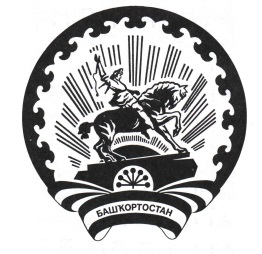 БАШҠОРТОСТАН РЕСПУБЛИКАҺЫ БӨРЙӘН РАЙОНЫ  МУНИЦИПАЛЬ РАЙОН ТЕРРИТОРИАЛЬ ҺАЙЛАУ КОМИССИЯҺЫ